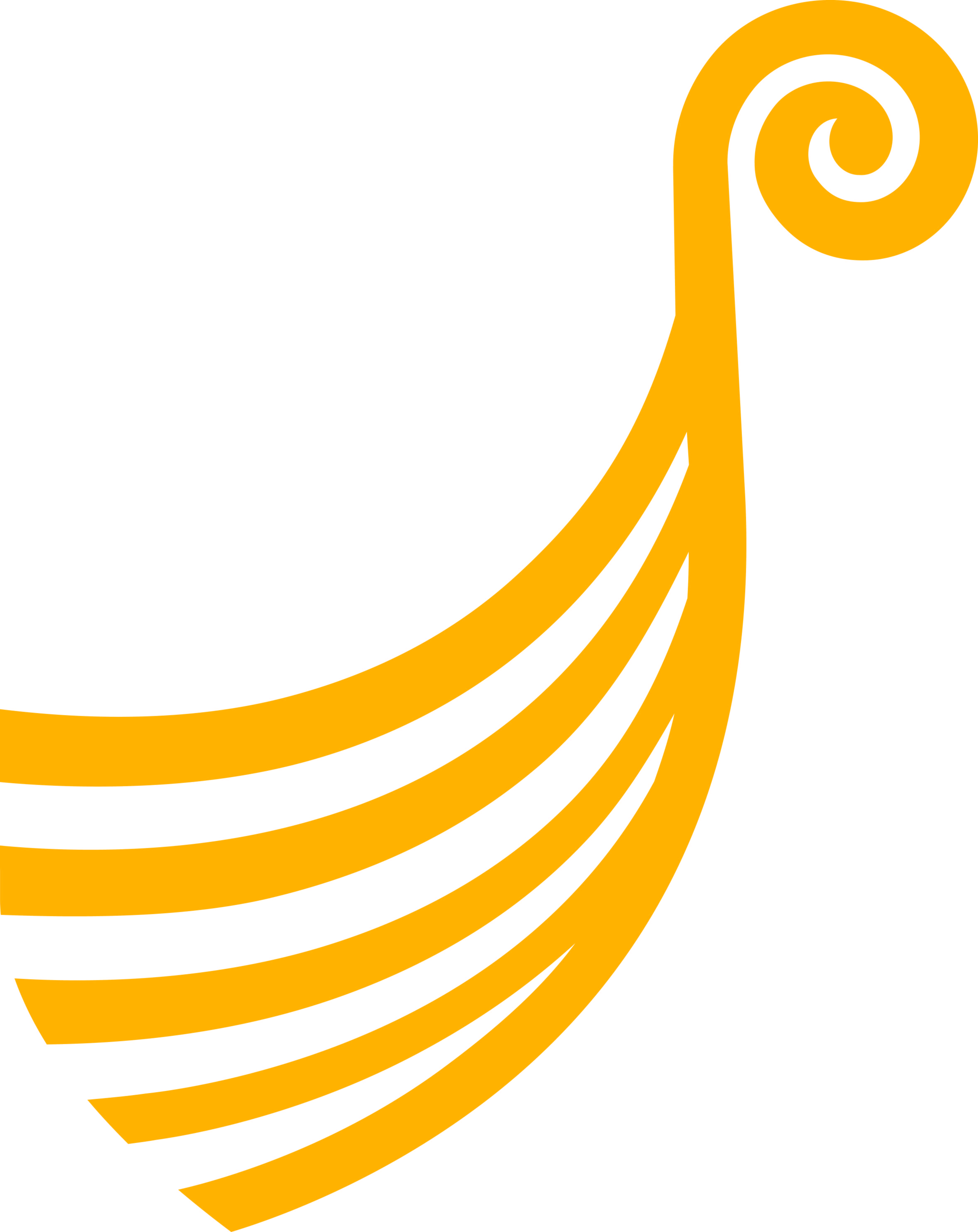 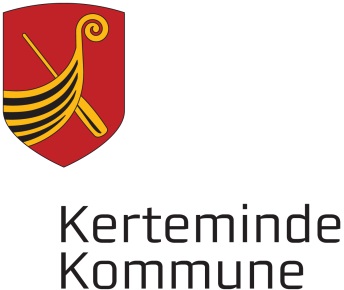 Det kommunale beredskabforebyggelse, opsporing og indsats ved mistanke eller viden om overgreb begået mod børn og unge1. IndledningSom menneske og fagperson kan vi alle blive i tvivl, når der opstår en bekymring eller en mistanke om vold og seksuelle overgreb mod et barn eller en ung. De fleste af os bliver påvirket følelsesmæssigt, når vi møder børn og unge, der har været udsat for overgreb i deres opvækst. Det kan forekomme ubærligt og uvirkeligt, at man kan begå  overgreb mod et barn og eller en ung, hvilket kan give anledning til tvivl hos den, der får mistanken eller ser signalerne. Vold og seksuelle overgreb kan have vidtrækkende konsekvenser for børn og unge. Som voksne og fagpersoner har vi ansvaret for og pligt til at beskytte dem og bidrage til, at vi så tidligt som muligt bliver opmærksomme på og reagerer, hvis børn og unge udsættes for vold eller seksuelle overgreb. Det kommunale beredskab består af en handleguide, som beskriver, hvordan vi som ledere og medarbejdere ansat i kommunen skal handle, når der opstår en bekymring, mistanke eller viden om, at et barn eller en ung udsættes for vold eller seksuelle overgreb. Beredskabet består desuden af et tværfagligt sammensat SISO-team med særlige viden om forebyggelse, opsporing og håndtering af børn og unge udsat for overgreb.Teamet yder rådgivning og vejledning til alle fagpersoner, der ser signalerne eller får mistanken.Denne beredskabsplan er inddelt således, at du kan finde en præcis handleguide til, hvad du som henholdsvis medarbejder, leder og socialrådgiver skal foretage dig, hvis du er bekymret, har en mistanke eller har en konkret viden om, at et barn eller en ung udsættes for vold eller seksuelle overgreb. Derudover har du mulighed for at rette henvendelse til kommunens SISO-team, som har en særlig viden om overgreb. Er du frivillig eller borger og har mistanke eller viden om, at et barn eller ung udsættes for overgreb, skal du underrette kommunen. I beredskabsplanen skelnes mellem fysiske og psykiske overgreb, fordi de to begreber lovgivningsmæssigt ikke er ligestillede. Fysiske overgreb – dvs. seksuelle overgreb og vold -  er strafbare og de handlinger, der skal foretages i sager om fysiske overgreb vil indebære samarbejde med politi og Børnehus. Psykiske overgreb vil kun i særligt grove tilfælde kunne føre til straf og de handlinger, der skal følge viden eller mistanke om psykiske overgreb, vil være af forebyggende karakter og der vil være kommunens fagpersoner, der handler. Psykiske overgreb kan dog have lige så vidtrækkende konsekvenser for et barn eller en ung, som fysiske overgreb. Det er derfor vigtigt, at du som medarbejder, leder eller socialrådgiver reagerer på viden eller mistanke om, at et barn eller en ung udsættes for psykiske overgreb. Du kan i beredskabsplanen læse hvordan.Vi håber, at beredskabsplanen er hjælpsom for dig, som skal anvende den som redskab, og at vi dermed sammen kan hjælpe endnu flere udsatte børn og unge i Kerteminde Kommune.MålgruppeKerteminde Kommunes beredskabsplan henvender sig til alle professionelle, der i deres arbejde har kontakt med børn og unge under 18 år. Det gælder både ledere og medarbejdere i Dagpleje, daginstitutioner, skoler, skolefritidsordninger, klubber, Sundhedspleje, myndighedsrådgivere, Pædagogisk Psykologisk Rådgivning, behandlingstilbud til børn, unge og deres familier, Den kommunale tandpleje, døgninstitutioner, socialpædagogiske opholdssteder, plejefamilier og andre, der er i kontakt med børn og unge under 18 år.LovgivningBeskyttelsespakken, som trådte i kraft pr. 1. oktober 2013 og har til formål at beskytte børn mod overgreb, stiller som krav, at alle kommuner har et skriftligt dokumenteret beredskab til forebyggelse, tidlig opsporing og behandling af sager om overgreb mod børn og unge Beredskabet skal ses som et supplement til bekendtgørelse om underretningspligt over for kommunen efter Lov om Social Service jf. lovbekendtgørelse nr. 929 af 5. september 2006.Sådan underretter du:Hvis du har konkret viden eller mistanke om seksuelle overgreb eller vold begået mod børn og unge under 18 år og hvor mistanken retter sig mod forældrene, skal du underrette direkte til Børn og Ungeforvaltningen.Hvis du er bekymret eller har mistanke om seksuelle overgreb eller vold begået mod børn og unge under 18 år og hvor din mistanke ikke retter sig mod forældrene, kan du kontakte det kommunale SISO-team for sparring. Du skal indkalde til Dialogmøde.Vurderer du, at situationen er akut og ikke vil kunne afvente et dialogmøde, underretter du direkte til Familieafdelingen (0-14 år) eller Ungeafdelingen (15-18 år)Hvis du er bekymret eller har mistanke om psykiske overgreb begået mod børn eller unge skal du oprette en KMD-stafetlog og indkalde til et dialogmøde. Du kan søge sparring i U-teamet. Har du konkret viden om og stærk bekymring for, at et barn eller en ung udsættes for gentagne psykiske overgreb, skal du underrette direkte til  dagvagten i Børn og Familieafdelingen eller Ungeafdelingen. Du kan underrette direkte via:Familieafdelingens: Dagvagten 3046 1866 i  åbningstiden (mandag – onsdag: 8.00 – 15.35, torsdag: 8.00 – 17.00 og fredag: 8.00 – 13.15). Ungeafdelingen: Dagvagten 4023 4906 i  åbningstiden (mandag – onsdag: 8.00 – 15.35, torsdag: 8.00 – 17.00 og fredag: 8.00 – 13.15). Uden for åbningstid skal du ringe til Fyns Politi 6614 1448.Som borger og frivillig skal du underrette på mailadressen: underrening@kerteminde.dk  (post sendt til ovenstående adresse modtages ikke sikkert/krypteret)Du har pligt til at underrette: Tavshedspligten kan være en barriere for samarbejdet omkring barnet eller den unge. Det er derfor vigtigt at holde sig for øje, at tavshedspligten ikke er pligt til at tie,  men pligt til at opnå tilladelse til at tale. I sager om mistanke eller viden om seksuelle overgreb eller vold begået mod børn og unge er tavshedspligten underlagt underretningspligten. Det vil sige, at  du har pligt til at underrette.Definition på vold, psykiske overgreb og seksuelle overgrebFor at kunne observere og reagere på viden eller mistanke om vold samt psykiske og seksuelle overgreb er det nødvendigt, at vi har en fælles forståelse af, hvad vold, psykiske overgreb og seksuelle overgreb er:I Kerteminde Kommune bruger vi følgende definitioner:Det kommunale SISO-teamI Kerteminde Kommune er udpeget et team (SISO-team), som har en særlig viden om forebyggelse, opsporing og håndtering af børn og unge, der har været udsat for overgreb af voldelig eller seksuel karakter.  SISO-temaet er tværfagligt sammensat og består af følgende:Formålet med teamet er at kvalificere indsatsen over for børn og unge, som voksne har bekymring, mistanke eller viden om, har været udsat for seksuelle overgreb eller vold.  Teamet kan rådgive og guide, når du er bekymret, mistænker eller får kendskab til, at et barn eller en unge har været udsat for seksuelle overgreb eller vold. SISO-teamets funktion og opgaver er, at:Give klare anvisninger på handling, kompetencer og kommandoveje. Give sikkerhed for at alt huskes og intet glemmes i den ofte komplekse sagshåndtering.Sikre at socialsagen ikke forsvinder i skyggen af en evt. politisag. Sikre at fokus holdes på barnet/den unge.Sikre at der sættes ind med den nødvendige hjælp på kort sigt.Være bevidst om mediernes interesse for disse sager. Have viden om hvilke foranstaltninger, der skal/ kan iværksættes for barnet/den unge og familien. Evaluere ethvert forløb med henblik på at justere SISO-teamet og sikre at vigtig viden og læring bringes med ind i næste sagsforløb. Løbende opdatere og holde sig ajour, således at teamet forsat kan bestå som levende og anvendeligt.Du må også gerne kontakte teamet for vejledning om, hvordan overgreb begået mod børn og unge forebygges eller for viden om hvilke tidlige tegn et barn eller ung kan udvise, hvis det har været udsat for et overgreb.Det anbefales, at du altid kontakter SISO-teamet for vejledning og guidning omkring det videre forløb, hvis du får kendskab til et barn eller en ung, der har været udsat for seksuelle overgreb og vold. 2. ForebyggelseForebyggelse omfatter de aktiviteter, der kan sættes i gang i skoler, dagtilbud, døgntilbud m.v. for at hindre, at børn og unge udsættes for overgreb. I det forebyggende arbejde anbefaler vi fire skridt:Det enkelte dagtilbud og skole mv. formulerer værdier og udarbejder en forebyggelsespolitik med spilleregler for samvær- og omgangsformer mellem voksne og børn samt for brug af social medier mm. Desuden udarbejdes en ansættelsespolitik (vi henviser til pjecen ”Kommunalt beredskab” http://www.socialstyrelsen.dk/born-og-unge/overgreb/kommunalt-beredskab/forebyggelse-af-vold-og-seksuelle-overgreb)Det enkelte dagtilbud, skole og Sundhedsplejen lærer barnet om dets rettigheder, om kroppen og om egne grænser. Det kan f. eks. ske ved at arbejde med sociale kompetencer i den personlige kontakt (vi henviser til pjece ”Seksuelle overgreb – nej tak”  http://www.forebygovergreb.dk/forebyg-overgreb).Det enkelte dagtilbud og skole sikrer, at opmærksomheden og viden hos medarbejderne løbende skærpes (vi henviser til folder ”Den professionelle tvivl – tegn og reaktioner på seksuelle overgreb mod børn og unge” www.servicestyrelsen.dk ).Det enkelte dagtilbud og skole indskærper løbende, at medarbejdere er forpligtet til at være opmærksomme på forhold, der bekymrer dem, og til at give disse bekymringer videre til drøftelse med den nærmeste leder. Du kan  kontakte SISO-teamet for hjælp til, hvordan det forebyggende arbejde kan gribes an.3. Tidlig opsporing af seksuelle overgrebI det følgende beskrives en række mulige sociale og adfærdsmæssige tegn, signaler, reaktioner, symptomer og indikatorer på seksuelle overgreb. Der sondres mellem de tegn og reaktioner, henholdsvis småbørn, mellemstore børn og teenagere kan udvise. Listen er ikke udtømmende.Er du i tvivl om, om de tegn og signaler som barnet/den unge udviser, kan være tegn på et seksuelt overgreb, er det altid en god ide at bruge SISO-teamet til sparring. Små børnMellemstore børnTeenagere4. HandleguideDefinition på bekymring, mistanke eller konkret videnNår vi støder på sager med mistanke eller viden om seksuelle overgreb eller vold begået mod børn og unge under 18 år, kan vi inddele dem i tre forskellige niveauer:1. Bekymring:En bekymring er en diffus oplevelse af, at der er signaler på mistrivsel hos et barn/ung eller i dets familie. Her er ikke tale om, at man har konkret viden om en konkret handling begået af en bestemt person. Her er heller ikke tale om bestyrket mistanke.Bekymringen alene skal derfor i første omgang føre til skærpet observation af barnet/den unge i en periode og evt. samtale med forældrene (med mindre bekymringen går på, om forældrene begår overgreb). Disse sager skal du drøfte med nærmeste leder, som efterfølgende har mulighed for at drøfte sagen med SISO-teamet. 2. Mistanke:Mistanke forstås som mere end blot bekymring. Mistanken handler f.eks. om, at barnet/den unge har været udsat for en seksuelt grænseoverskridende adfærd fra en voksen eller fra et andet barn/en ung. Mistanken kan formuleres f.eks. på baggrund af en tidsobservation af barnet, barnets eget udsagn om hændelser, der har fundet sted, eller af oplysninger, du har fået på anden vis. Disse sager skal du drøfte med nærmeste leder, som efterfølgende har mulighed for at drøfte sagen med SISO-teamet i forhold til afklaring af, om der skal underrettes til Familieafdelingen eller ungeafdelingen.  3. Konkret viden:Den konkrete viden om, at et barn eller en ung har været udsat for vold eller et seksuelt overgreb begået af en eller flere personer kan komme fra udsagn fra barnet/den unge, tilståelse fra krænkeren eller fra vidner. Disse sager skal du altid drøfte med din leder, som efterfølgende har mulighed for at drøfte sagen med SISO-teamet. Nærmeste leder skal  underrette Familieafdelingen eller ungeafdelingen (se s. 2). Det er vigtigt at få vurderet, om barnet eller den unge skal omkring OUH til en retsmedicinsk undersøgelse. Det er politiet, som rekvirerer en sådan undersøgelse, da den er til brug for bevismaterialet i sagen. Har du brug for mere viden henviser vi til Socialstyrelsens hjemmeside https://socialstyrelsen.dk/born/overgreb/hjaelp-til-indsats/radgivning-om-overgrebEnhver sag, der involverer mistanke eller konkret viden om seksuelle overgreb mod et barn eller en ung under 18 år, kræver handling. For barnet eller den unge er det vigtigste, at overgrebene stopper med det samme og ikke gentages. Det er dog vigtigt, at du i disse sager ”skynder dig langsomt”. Det vil sige, at der skal gribe ind hurtigst muligt, men sagsforløbet skal selvfølgelig foregå på en faglig forsvarlig måde.I de følgende handleguides beskrives de handlemuligheder, du har som medarbejder, leder eller socialrådgiver, når du får mistanke eller viden om, at et barn eller en unge er blevet udsat for eller udsættes for vold eller seksuelle overgreb.I de forskellige handleguides skelnes mellem om din viden eller mistanke er rettet mod forældre, andre voksne, medarbejdere ved kommunen eller mod andre børn og unge.Du skal tage udgangspunkt i hvem, din mistanke eller viden er rettet imod, når du skal vælge handleguide og følge handlingsanvisningerne i den. Når du er bekymret eller har mistanke om, at et barn eller en ung udsættes for psykiske overgreb, skal du  indkalde til dialogmøde: Er du vidende om eller stærkt bekymret for, at barnet eller den unge, skal du underrette direkte til Familieafdelingens (0-14 år)  dagvagt på tlf. 3046 1866 eller Ungeafdelingens Dagvagt på tlf. 4023 4906Når der opstår mistanke eller viden om seksuelt overgreb eller vold mod børn og unge begået af forældreneNår der opstår mistanke eller viden om seksuelt overgreb eller vold mod børn og unge, hvor mistanken ikke er rettet mod forældreneNår der opstår mistanke eller viden om seksuelt overgreb eller vold begået af en offentlig ansat (for handlinger omkring barnet bruges handleguiden ” Når der opstår mistanke eller viden om seksuelt overgreb eller vold mod børn og unge, hvor mistanken ikke er rettet mod forældrene”, s. 13)Når der opstår mistanke eller viden om seksuelt overgreb eller vold mod børn og unge, hvor krænkeren er under 14 årNår Familieafdelingen modtager en skriftlig underretning om mistanke eller viden om overgrebUnderretning:Brev, telefon, mail eller personligt
(i arbejdstiden er det sekretariatet der opretter og kvitterer. Efter arbejdstid er det ”vagten” der opretter sag, og adviserer sekretariatet, som kvitterer for underretningen)Skemaet findes på L:familieafdeling/underretningsskema mm.Redskab til kategorisering af underretning   (RØD,GUL eller GRØN) findes på L:familieafdelingen/vagtenVagten skal kun udfylde pkt. 15, 16 og 17 i underretningsskemaet ved en nødvendig HER og NU foranstaltning, dvs. i sager, der har kategorien RØDFølgende aktivitet registreres i DUBU i forbindelse med underretning:Type = underretningUnderretning §152 (mellemkommunal underretning)Underretning §153 stk. 1. nr. 1 (at et barn eller ung under 18 år har behov for særlig støtte)Underretning §153 stk. 1. nr. 2 (at et barn umiddelbart efter fødslen kan få behov for særlig støtte på grund af de vordende forældres forhold)Underretning §153 stk. 1. nr. 3 (at et barn eller ung under 18 år kan have behov for særlig støtte på grund af barnets ulovlige skolefravær eller undladelse af at opfylde undervisningspligten)Underretning §153 stk. 1. nr. 4 (at et barn eller ung under 18 år har været udsat for overgreb)Underretning §154 (barn/ung udsættes for vanrøgt eller lever under forhold, der bringer dets sundhed eller udvikling i fare)Undertype =  ”afsender”Beskrivelse =  hvem er afsenderNotat = journalnotatHUSK AT TILKNYTTE UNDERRETNINGEN I AKTIVITETENS BILAGSMAPPE
Husk at trykke udført på aktiviteten, herved autogeneres der nye aktiviteter (vurdering, kvitteringsbrev og orienteringsskrivelse)
Brug aktiviteten ”vurdering”:Type = vurderingUndertype = vurdering på underretningBeskrivelse = faglig vurderingNotat = kopiere pkt. 14 fra skemaet ind Prioritet (1=RØD, 2= bruges ikke, 3=GUL, 4=GRØN)Husk at markere hvilken udslagsgivende årsag der er til underretningen i aktiviteten ”vurdering”.HUSK AT UDFYLDE OGTILKNYTTE  UNDERRETNINGSSKEMAET I AKTIVITETENS BILAGSMAPPEDet er vigtigt, at du husker at trykke udført under aktiviteten ”vurdering”, idet DUBU herved  automatisk indberetter underretningsstatistik til Ankestyrelsen.  Ved ikke kendt sag i B/U overdrages denne til ”Ressourceteamet” førstkommende hverdag. 
Ved kendt sag overdrages sagen til fast sagsbehandler. 
Drøftelse af alle  underretninger der modtages,  skal være fast punkt på teammødet, da der skal foregå sparring (second opion).
Følgende aktivitet registreres i DUBU i forbindelse med sparring på teammøde: Type = vurderingUndertype = indledende vurderingBeskrivelse =  sparring fra teammødeNotat = journalnotatNår Familieafdelingen inddrager BørnehusetI samarbejdet med Børnehuset og politi er det vigtigt at holde sig for øje, at det er politiets opgave at efterforske og at det er Familieafdelingens opgave at skabe tryghed og ro for barnet, den unge og familien, mens politiet efterforsker sagen. Når sagen politianmeldelse skal der altid tages stilling til, om der skal iværksættes en § 50-undersøgelse og dermed indledes et samarbejde med Børnehuset.For at indlede et samarbejde med Børnehuset – en såkaldt ”børnehussag"  er parameteret, at der er truffet afgørelse om  iværksættelse af en §  50-undersøgelse. Herefter skal der oprettes et skema, som findes på Børnehus Syds hjemmeside  boernehussyd@odense.dk. Udgangspunktet er, at der altid skal forsøges at indhente samtykke fra forældremyndigheden til en §  50-undersøgelse, hvis det ikke lykkedes at indhente samtykke kan undersøgelsen iværksætte uden samtykke jf. SEL § jf.§ 51, stk. 2.  5. Evaluering Det er besluttet, at der skal være en evaluering af alle forløb om overgreb med henblik på at justere beredskabet og for at sikre, at vigtig viden og læring bringes med ind i næste generation af sagsforløb og medarbejdergruppe.Kendetegnende for det gode beredskab er, at det er i konstant bevægelse og udvikling. Viden og læring fra et forløb bringes med ind i næste forløb og kvalificerer beredskabet for eftertiden. Statistik:Der vil blive udarbejdet et skema i forhold til at ført statistik over hvor mange børn/unge og familier, som har været omkring SISO-teamet samt hvor mange ”sager”, der er blevet politianmeldt. Kvantitativ måling:Tallene fra statistikken vil blive sammenholdt år for år for at se om der er en stigning/eller et fald i sager. Kvalitativ - Måling på kvalitet:Det er besluttet at der skal laves en brugertilfredshedsundersøgelse, hvor der vil blive rettet henvendelse til de familier som har været omkring specialistteamet et år efter henvendelsen. Der vil blive spurgt ind til:Har I det godt?Hvad har været hjælpsomt?Hvad kunne I ønske Jer der havde været anderledes? VoldPsykisk overgrebSeksuelle overgrebVold er en handling eller trussel, der – uanset formålet – er egnet til eller skader en anden persons integritet, eller som skræmmer, smerter eller skader personen. Volden kan have samme effekt på andre personer, der overværer eller overhører handlingen. Volden kan være en bevidst handling eller en handling, der sker i affekt.Uanset typen af vold, der begås mod et barn, så er der tale om en adfærd fra forældrene eller andre omsorgsgivere, som er ødelæggende for eller forhindrer udviklingen af et positivt selvbillede hos barnet. Enhver form for vold bringer barnets udvikling og sundhed i fare. Vold er udtryk for, at barnet ikke frivilligt indgår i den handling, der begås mod barnet.Psykisk overgreb er alle de måder, en person kan skade, skræmme, krænke, styre og dominere andre ved hjælp af en bagvedliggende magt eller trussel.Psykiske overgreb kan for eksempel bestå af:Direkte truslerNedvurderende og ydmygende adfærd Kontrol og isolationDet kan også være at skabe splid mellem den, der bliver udsat for overgrebet, og personens familie og/eller venner.Psykisk overgreb kan både være direkte og indirekte og kan komme til udtryk som jalousi, der bruges til at styre eller kontrollere partneren med.En særlig form for psykisk overgreb er latent vold – at den, der bliver udsat for vold, er bevidst om, at volden kan opstå. Latent vold kan opleves som den mest dominerende form for psykiske overgreb, fordi risikoen for ny vold gør, at al adfærd bliver strategisk for at undgå ny vold.Seksuelle overgreb mod børn er karakteriseret ved følgende:Den voksne udnytter barnets tillid. Det seksuelle overgreb krænker barnets integritet. Det er en handling, som barnet ikke kan forstå eller misforstår, og som barnet ikke er modent til at give samtykke til. Det seksuelle overgreb er udtryk for den voksnes behov og er på den voksnes betingelser. Det seksuelle overgreb kan også være et udtryk for børn og unges behov, der udsætter andre børn og unge for seksuelt grænseoverskridende adfærd. Det seksuelle overgreb er en handling, som overskrider samfundets lovgivning og den almindelige moral.FYSISKE TEGNPSYKISKE TEGNSOCIALE OG ADFÆRDS- MÆSSIGE TEGNRødmen, irritation omkring kønsorganerHave svært ved at gå eller siddeMave- og fordøjelses-vanskelighederKlager over utilpashedUfrivillig vandladning eller afføringRevner i mundvige, sår i mundenSynkebesvær, ubehag i forhold til bestemte fødevarerUsædvanlig kropslugtFølger ikke normal vækstkurveHumørsvingningerTristhedAngstUforklarlig gråd og/eller  skrigetureMareridt, bange for at falde i søvnLigegyldighed, robotlignende adfærdEnsomhedsfølelseIsolationReagere ikke på opfordring på kontaktTrækker sig ind i sig selv / en skalMistillid til voksneUtryg tilknytningBevidst / ubevidst manipulation med sin opfattelse af virkelighedenUkritisk i kontakten til andreÆndring i adfærdSeksualiseret adfærdOverdreven / tvangspræget onaniUsædvanlig interesse / viden om seksualitet udover aldersniveauKoncentrationsvanskeligheder Leg med dukker, hvor seksuelle overgreb illustreresRegredierende adfærd, babysprogUdadreagerende aggressiv adfærd: sparke, slå, bideHyperaktivitetFølelse af frustration og vredeFrygt for modvilje mod bestemte personer eller stederUmotiveret grådKoncentrationsvanskeligheder i forhold til leg og samvær med andreTavshedPåførelse af selvforskyldt smerte banke hovedet ind i ting, trække i hår, skære sig kroppen eller i billeder FYSISKE TEGNPSYKISKE TEGNSOCIALE OG ADFÆRDS- MÆSSIGE TEGNRødmen, irritation omkring kønsorganerHave svært ved at gå eller siddeMave- og fordøjelses-vanskelighederKlager over utilpashedUfrivillig vandladning eller afføringRevner i mundvige, sår i mundenSynkebesvær, ubehag i forhold til bestemte fødevarerUsædvanlig kropslugtFølger ikke normal vækstkurvePsykosomatiske smerter f.eks. hovedpine, mavepine mv.Klager over smerter i underlivetVanskeligheder med kropslig kontakt, berøring, manglende blufærdighedMangelfuld eller overdreven personlig hygiejneHumørsvingningerTristhedAngstUforklarlig gråd, skrigetureMareridt, bange for at flade i søvnLigegyldighed, robotlignende adfærdEnsomhedsfølelseIsolationReagere ikke på opfordring på kontaktTrækker sig ind i sig selv / en skalMistillid til voksneUtryg tilknytningBevidst / ubevidst manipulation med sin opfattelse af virkelighedenUkritisk i kontakten til andreLav selvfølelseMagtesløshedApatiSkyldfølelseSkamfølelseBegyndende depressionIndadvendthedÆndring i adfærdSeksualiseret adfærdOverdreven / tvangspræget onaniUsædvanlig interesse / viden om seksualitet udover aldersniveauKoncentrationsvanskeligheder Leg med dukker, hvor seksuelle overgreb illustreresRegredierende adfærd, babysprogUdadreagerende aggressiv adfærd: sparke, slå, bideHyperaktivitetFølelse af frustration og vredeFrygt for modvilje mod bestemte personer eller stederUmotiveret grådKoncentrationsvanskeligheder i forhold til leg og samvær med andreTavshedPåførelse af selvforskyldt smerte: banke hovedet ind i ting, trække sig i håret, skære sig i kroppen eller i billederIndlæringsvanskeligheder, manglende koncentrationUdvise voksen seksuel adfærd, gå forførende, flirtendePåfaldende påklædningBegyndende udvikling af beskyttelsesstrategiMobningBegyndende selvmordstanker FYSISKE TEGNPSYKISKE TEGNSOCIALE OG ADFÆRDS- MÆSSIGE TEGNRødmen, irritation omkring kønsorganerHave svært ved at gå eller siddeMave- og fordøjelses-vanskelighederKlager over utilpashedUfrivillig vandladning eller afføringRevner i mundvige, sår i mundenSynkebesvær, ubehag i forhold til bestemte fødevarerUsædvanlig kropslugtFølger ikke normal vækstkurvePsykosomatiske smerter f.eks. hovedpine, mavepine mv.Klager over smerter i underlivetVanskeligheder med kropslig kontakt, berøring, manglende blufærdighedMangelfuld eller overdreven personlig hygiejneTidlig seksuel aktivitetTidlig graviditet og abortForsøg på at tilbageholde fysisk udviklingHumørsvingningerTristhedAngstUforklarlig gråd, skrigetureMareridt, bange for at flade i søvnLigegyldighed, robotlignende adfærdEnsomhedsfølelseIsolationReagere ikke på opfordring på kontaktTrækker sig ind i sig selv / en skalMistillid til voksneUtryg tilknytningBevidst / ubevidst manipulation med sin opfattelse af virkelighedenUkritisk i kontakten til andreLav selvfølelseMagtesløshedApatiSkyldfølelseSkamfølelseBegyndende depressionIndadvendthedDepressionMistillid til andreManglende identitetsfølelseForvirret omkring kønsidentitetForøget skyld- og skamfølelseÆndring i adfærdSeksualiseret adfærdOverdreven / tvangspræget onaniUsædvanlig interesse / viden om seksualitet udover aldersniveauKoncentrationsvanskeligheder Leg med dukker, hvor seksuelle overgreb illustreresRegredierende adfærd, babysprogUdadreagerende, aggressiv adfærd sparke, slå, bideHyperaktivitetFølelse af frustration og vredeFrygt for modvilje mod bestemte personer eller stederUmotiveret grådKoncentrationsvanskeligheder i forhold til leg og samvær med andreTavshedPåførelse af selvforskyldt smerte: banke hovedet ind i ting, trække sig i håret,  skære sig i kroppen eller i billederIndlæringsvanskeligheder, manglende koncentrationUdvise voksen seksuel adfærd, gå forførende flirtendePåfaldende påklædningBegyndende udvikling af beskyttelsesstrategiMobningBegyndende selvmordstankerSelvmords forsøgSpiseforstyrrelserAlkohol og stofmisbrugUdvise pseudomodenhedHemmelighedsfulde, skamfuldeUdvikling af specielt kropssprog, kropsholdning gangart 